ISTITUTO DI ISTRUZIONE SUPERIORE STATALE “ ROSINA  SALVO “- TRAPANISede: Via Marinella, 1 – 91100 TRAPANI – Tel 0923 22386 – Fax:0923 23505 -E-mail (PEC):tpis031005@pec.istruzione.it – E-mail (PEO):tpis031005@istruzione.itCodice meccanografico: TPIS031005 – C.F. 93072110815 - sito internet www.rosinasalvo.edu.itCirc. n.71                                                                                                       Trapani, 03/12/2019Ai docenti delle classi quinteAgli Alunni delle classi quinte All’Ufficio AlunniAl DSGAOggetto: Quadro di riferimento I prova scritta Esame di Stato.Si allega, alla presente nota, il quadro di riferimento per la redazione e lo svolgimento della prima prova scritta dell’Esame di Stato conclusivo del secondo ciclo di istruzione. IL  DIRIGENTE SCOLASTICO (Prof.ssa Messina Giuseppina) Firma autografa sostituita a mezzo stampa, ai sensi dell'art. 3, comma2, del D.Lgs. n. 39/93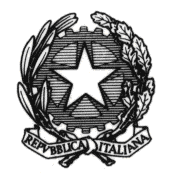 